ΕΛΛΗΝΙΚΗ ΔΗΜΟΚΡΑΤΙΑ                                                                                                       Καλλιθέα 31-1-2019ΝΟΜΟΣ ΑΤΤΙΚΗΣ   ΔΗΜΟΣ ΚΑΛΛΙΘΕΑΣ                                                                                                                Αρ. Πρωτ.:  5910                                                                                                                                                             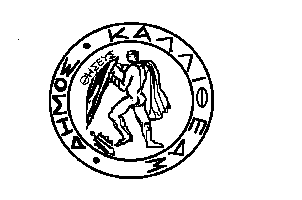 ΓΡΑΦΕΙΟ ΑΝΤΙΔΗΜΑΡΧΟΥ ΠΑΙΔΕΙΑΣΠΟΛΙΤΙΣΜΟΥ & ΤΟΠΙΚΗΣ ΑΝΑΠΤΥΞΗΣ                        			                           ΤΑΧ. Δ/ΝΣΗ    : Ματζαγριωτάκη 76 Τ.Κ. 17676                                                    Π Ρ Ο Σ                                                        ΤΗΛΕΦΩΝΟ: 2132070318				                  	                                                                                         Τον  Πρόεδρο του Δημοτικού ΣυμβουλίουΘέμα   : Περί έγκρισης διενέργειας και πραγματοποίησης εκδηλώσεων του Τμήματος ερασιτεχνικής Δημιουργίας & Εκδηλώσεων της Δ/νσης  Πολιτισμού, Παιδείας & Νέας Γενιάς προς εξειδίκευση πιστώσεων''            Σας παρακαλούμε, κατά την προσεχή συνεδρίαση του Δημοτικού Συμβουλίου, όπως συμπεριλάβετε και το θέμα που αφορά στην έγκριση διενέργειας/πραγματοποίησης  προμηθειών και εργασιών  για τις ανάγκες λειτουργίας Υπηρεσιών   του Δήμου Καλλιθέας έτους 2019, σύμφωνα με τις διατάξεις του άρθρου 65 παρ. 1   Ν.3852/2010 σε συνδυασμό με τις ισχύουσες διατάξεις της παρ 1 άρθρου 203 του ν.4555/19-07-2018, σύμφωνα με τις οποίες :       ΄΄……………Για την άσκηση της αρμοδιότητας αυτής δεν απαιτείται προηγούμενη απόφαση συλλογικού οργάνου, εκτός αν αυτή είναι απαραίτητη, προκειμένου να επιτευχθεί η απαιτούμενη εξειδίκευση της πίστωσης. Στην τελευταία αυτή περίπτωση, πριν από την απόφαση του δημάρχου, προηγείται σχετική απόφαση του δημοτικού συμβουλίου. Εξειδικευμένη θεωρείται η πίστωση, όταν κατονομάζεται ρητά η συγκεκριμένη δαπάνη για την οποία προορίζεται και προσδιορίζεται στο αναλυτικότερο δυνατό επίπεδο κωδικοποίησης του προϋπολογισμού».’’Για κάθε ενδεχόμενη μεταβολή / μετάθεση /αλλαγή της ημερομηνίας  εισηγούμαστε  όπως  εξουσιοδοτηθεί ο αρμόδιος Αντιδήμαρχος κ. Εμμανουήλ Κωστάκης προκειμένου να λάβει απόφαση για την νέα ημερομηνία εντός εύλογου χρονικού διαστήματος.Εσωτερική Διανομή                                                                                                                             Ο ΑΝΤΙΔΗΜΑΡΧΟΣ                                        -   Γρ. Δημάρχου                                                                                                       -   Γρ. Αντιδημάρχου κ. Κωστάκη            -   Γρ. Γεν. Γραμματέα                                                                                            -   Τμ. Προϋπολογισμού & Εκκαθάρισης Δαπανών           -   Δ/νση Πολιτισμού Παιδείας &Νέας Γενιάς           -   Τμ. Ερασιτεχνικής Δημιουργίας & εκδηλώσεων                                                          ΕΜΜΑΝΟΥΗΛ ΚΩΣΤΑΚΗΣ           -   Τμ. Προμηθειών & Αποθηκών                                                                                                         ΠΕΡΙΓΡΑΦΗ    ΠΡΟΜΗΘΕΙΑΣ/ΕΡΓΑΣΙΑΣ/ ΕΚΔΗΛΩΣΕΩΣ ΠΡΟΣ ΕΞΕΙΔΙΚΕΥΣΗ ΤΗΣ ΠΙΣΤΩΣΗΣΚ.Α και ΤΙΤΛΟΣ ΠΡΟΫΠ/ΣΜΟΥΣΥΝΟΛΙΚΟ  ΠΟΣΟ ΔΑΠΑΝΩΝ ΕΚΔΗΛΩΣΕΩΣ ΣΕ ΕΥΡΩΠρομήθεια τεσσάρων χιλιάδων τριακοσίων  πακέτων (4.300) παραδοσιακών εδεσμάτων για την πραγματοποίηση-διοργάνωση των εκδηλώσεων της Καθαρά Δευτέρας «ΚΟΥΛΟΥΜΑ 2019» στο Δημοτικό πάρκο Αθλητισμού & Αναψυχής στις 11/3/2019.15.6471.0001Πολιτιστικές εκδηλώσεις14.000,00ΕΥΡΩΠαιδικές δράσεις , δημιουργικά εργαστήρια κατασκευές χαρταετών   για την πραγματοποίηση εκδηλώσεων την Καθαρά Δευτέρα «ΚΟΥΛΟΥΜΑ 2019» στο Δημοτικό πάρκο Αθλητισμού & Αναψυχής στις 11/3/2019.15.6471.0001Πολιτιστικές εκδηλώσεις3.100,00ΕΥΡΩΑμοιβή καλλιτεχνικού σχήματος για την ψυχαγωγία- διασκέδαση των δημοτών μας με λαϊκά  και παραδοσιακά τραγούδια στα πλαίσια των εκδηλώσεων της Καθαρά Δευτέρας «ΚΟΥΛΟΥΜΑ 2019»  στο Δημοτικό πάρκο Αθλητισμού & Αναψυχής στις 11/3/2019.15.6471.0001Πολιτιστικές εκδηλώσεις7.500,00ΕΥΡΩ